Research Support Librarian (Health Sciences)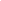 Matas Libraryof the Health SciencesPosting Summary		The Research Support Librarian (Health Sciences) provides Evidence-Based Medicine (EBM) and Evidence-Based Public Health (EBPH) resources, tools and training, and research support in general biomedical and public health resources to the departments and programs in the Health Sciences Center at Tulane University. The Research Support Librarian (Health Sciences) will be a part of the Matas Library’s coordinated team approach to user support services, offering research consultations, data management support, general or specialized instruction, and programming tailored to the requirements of the clinical, biomedical research, and public health communities at the point and place of need. This librarian position collaborates with colleagues on the uptown campus in instruction and outreach efforts as appropriate to serve the life and health sciences communities at Tulane.Required Knowledge, Skills, Abilities/Competencies typically needed to perform this job successfully:Strong computer/technology skillsExcellent writing and oral communication skillsAbility to work effectively with a variety of faculty, staff, students across the University, the health sciences centers, and the community at large Minimum Qualifications       ALA accredited MLS or its equivalent  At least 1 year research support experience in an academic medical center or clinical or public health setting. Demonstrated experiences in the use of health sciences resources including Evidence-Based Medicine (EBM), Evidence-Based Public Health (EBPH) and NLM/NCBI resources/tools Excellent presentation, instruction, and written and oral communication skillsDemonstrated proficiency in the use of relevant information technologies, information management tools, and analytical and searching techniquesPreferred Qualifications		Experience with emerging information technology hardware and software Bachelor’s degree in the life or biomedical sciences, public health, or related fieldSalary is commensurate with qualifications and experience, and will be no less than $50K.How to ApplyVisit the Jobs at Tulane site for a full description. This posting will remain open until filled.Tulane is an EOE/M/F/Vet/Disabled employer.